FAX REFERRAL FORMPhysician Name: ________________________________________ Practice Name: _________________________________________ Phone    #:    _________________________________________________Email:    ________________________________________________Diabetes Prevention and Control Programs(Please print clearly)Patient’s Name______________________________________________________________Patient’s Phone ______________________________________________________________Pre-diabetes based on the following criteria (select all that apply) - Fax referral form to 210-207-4288A1c: ___________________ (5.7-6.4%)Fasting Plasma Glucose: ___________________ (100-125 mg/dl)2-hour (75 gm glucola) Plasma Glucose: _____________________ (140-199mg/dl)I am  referring this person based on this diagnosis and their BMI BMI = _______________________ (>25, Asian individuals >22)Metro Health will follow up with your patient.Diabetes Self-Management Program - Fax referral form to 210-207-4288The Diabetes Self-Management Program is an evidence-based program developed at StanfordUniversity. The program is open to adults with diabetes and/or their family members or caretakers and provides the tools for individuals to better control diabetes and prevent complications. The workshop is 6-weeks long and meets once a week for up to 2.5 hours.Metro Health will follow up with your patient.I consent to this referral and understand that Metro Health will contact me.Patient Signature:___________________________________   Physician   Signature:_____________________________________DiabetesHelpSA.com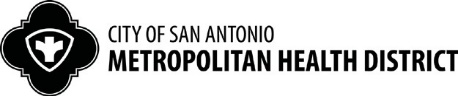 For more information:  Call 210-207-8802 Or Email maria.ochoa2@sanantonio.gov